Elterninformation für die Klassen 1, 2a, 2b						                     12. Februar 2018Eislauftag in PeuerbachAbfahrt ist am Donnerstag um 8.00 Uhr. Alle Kinder fahren mit dem Bus. Die Buskosten übernimmt zur Gänze der Elternverein.Ich bitte euch liebe Eltern, die uns zum Eislaufen begleiten, Fahrgemeinschaften zu bilden. Was ist mitzubringen:Eislaufschuhe – wenn vorhandenGeld für Leihschuhe (€ 1,50 - wenn möglich genau)Geld für Eintritt: € 1,50Rucksack mit Jause und Getränk für eine Stärkung zwischendurchdicke Haube oder Schihelm und dicke Handschuhe – wegen der Sturz- und VerletzungsgefahrUm 11.15 Uhr fahren wir zurück zur Schule.Für alle, die zur Ausspeisung angemeldet sind: unbedingt essen gehen!Ausblick auf den morgigen Faschingsdienstag:Alle Kinder dürfen verkleidet in die Schule kommen. Spielzeugwaffen, Spielzeugmesser und Konfetti sind nicht erlaubt. Die Kinder brauchen keine Schultasche und keine Jause. Wir bekommen von den Zeller Bäckern wieder Pizzaweckerl und Faschingskrapfen. Für Getränke sorgen wir in der Schule.Um 10.00 Uhr starten wir unseren Rundgang (Altenheim – Bäckereien – Raika – Gemeindamt – Schule). Wer uns begleiten mag, ist herzlich dazu eingeladen.Im Anschluss an den Rundgang gibt es im Turnsaal eine Kinderdisco.Unterrichtsende ist für ALLE Kinder um 11.45 Uhr.Nachmittagsbetreuung findet wie immer bis 16.00 Uhr statt.Herzliche Grüße im Namen des Lehrerteams!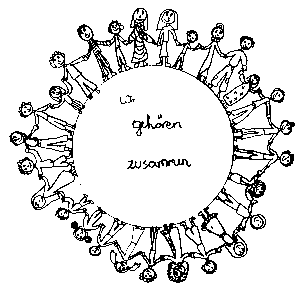 Volksschule Zell an der Pram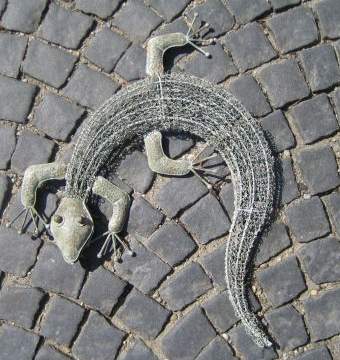 GeKoWir gehören zusammenGeKo4755 Zell an der Pram, Bgm.Felix Meier-Str.1                    Bezirk Schärding, Oberösterreich fon und fax:   07764/8478                                                                    Schulkennzahl: 414371E-Mail:           vs.zell.pram @ gmail.com                                           www.volksschule-zell.atGeKo